中   北   大   学机械与动力工程学院文件研 学 字   〔2016〕  第5号 机械与动力工程学院硕士研究生综合奖学金评定细则（试行）第一章 总则第一条 为提高我院研究生培养质量，表彰激励综合表现优异的全日制硕士研究生，根据《中北大学硕士研究生奖学金管理办法（试行）》，根据《机械与动力工程学院研究生奖助学金加分细则<试行>》，制定本细则 。 
    第二条 研究生综合奖学金是由学校出资设立的奖学金，具体的名额分配按一级学科进行，评定等级金额如下：一、一等奖学金评定比例为10%，奖励金额为3000元/学年。二、二等奖学金评定比例15%，奖励金额为2000元/学年。三、三等奖学金评定比例25%，奖励金额为1000元/学年。第三条 综合奖学金评定时间为每学年的第一学期开学初。第二章 评定机构
    第四条 学院成立研究生评优奖励工作委员会，负责硕士研究生综合奖学金的领导工作。研究生评优奖励工作委员会的职责是： 负责按照学校的有关规定制定学院研究生综合奖学金评审办法，统筹领导、协调、监督综合奖学金评定工作，裁决学生对评定结果的申诉。第五条 学院研究生评优奖励工作委员会成员组成如下：主  任：郑智贞、王俊元；副主任：祝锡晶、董小瑞、李秀玲；委  员：辛志杰、李瑞琴、姚竹亭、樊文欣、杨世文、方群玲、祁亚萍、苗慧、  研究生代表3名。
                      第三章 参评范围第六条 凡取得正式学籍、已注册的全日制研二学生。 
    第七条 在外校借读、休学、定向委培、未转档案的研究生不参加综合奖学金的评定。第四章 评定条件第八条 申请人基本条件 
     一、热爱社会主义祖国，拥护中国共产党的领导； 
     二、遵守宪法和法律， 模范遵守校规校纪，无违法违纪行为； 
     三、诚实守信，品德优良。 
    第九条 综合奖学金计分办法     综合奖学金综合成绩=智育分（70%）+附加分（30%），具体得分细则如下：1、智育分   智育分= 课程平均成绩 A＝
  每门课程标准成绩 =100×
  （Si 为某门课程成绩， 为该门课程的平均成绩） 
  其中：（1）课程按研究生院培养科认定的期末成绩计； 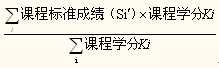 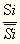 （2）无故旷考者，该门课程以零分计。2、附加分附加分=德育考评分（10%）+科研实践分（20%）（1）德育考评分德育分=学生互评（60%）+打分（20%）+加减分（20%）①学生互评及班主任打分共为四个等级，分别为优（90分）、良（80分）、中（70分）、差（60分），其中优的比例不能超过20%。②加减分标准（2）科研实践分，包括科研能力分、社会工作分等。（具体参考《机械与动力工程学院研究生奖助学金加分细则<试行>》）第十条  凡有下列情形之一者，不能获得综合奖学金：一、受记过及以上处分后一年内者，不得参评综合奖学金；二、受留校察看处分后两年内不得参评综合奖学金；三、有不及格课程者，不得参评综合奖学金； 第五章 评定程序第十一条  评定管理办法一、学院研究生评优奖励工作委员会，根据学生综合情况和获得奖学金的条件及比例，对申报综合奖学金的学生进行资格审核，确定本学院获奖学生名单，并将获奖学生名单向全院学生进行公示，公示期自名单公布之日起三个工作日，公示后将结果报研究生院。二、研究生院对各学院上报结果进行审核，并在全校范围内进行公示，公示期自名单公布之日起三个工作日，对不符合条件的个人直接取消获奖资格，缺额不递补。三、研究生院将公示无异议后的评选结果报校研究生评优奖励工作委员会审定，确定最终获奖名单。		   第六章 发放与监督第十二条 学校将奖学金一次性发放给获奖学生，并颁发荣誉证书。第十三条 在奖学金评定的过程中，一定要坚持实事求是的原则，如果发现弄虚作假现象，除追回已发出的相应奖学金和证书之外，并追究有关责任人的责任。第十四条 本实施细则针对2016级硕士研究生，细则的解释权、修改权在学院研究生评优奖励工作委员会。监督电话：3922279（纪委监察处）；3920312（研究生院）；3921076（学院科研与学科建设科）。机械与动力工程学院2016年11月9日主题词：科研成果   科研项目   细则签批：李秀玲      拟稿：苗慧    校印：祁亚萍  份数：20加减分项目加减分项目加减分项目加分分值讲座类到场情况（不少于4场，超出后最多加3场，并附手写的讲座心得,500字）讲座类到场情况（不少于4场，超出后最多加3场，并附手写的讲座心得,500字）讲座类到场情况（不少于4场，超出后最多加3场，并附手写的讲座心得,500字）  +10分/场违规违纪加减分（院级对应处分分数减半校级处分（以研究生院为准）通报批评-20分/次违规违纪加减分（院级对应处分分数减半校级处分（以研究生院为准）警告-30分/次违规违纪加减分（院级对应处分分数减半校级处分（以研究生院为准）严重警告-50分/次参加院级及其以上单位组织的班级其他集体活动参加院级及其以上单位组织的班级其他集体活动参加院级及其以上单位组织的班级其他集体活动   +10分/次